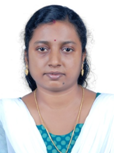 SanthiniSanthini.332422@2freemail.com 	  Career Objective:To seek a career to share my knowledge and experience with students, while providing a challenging and constructive classroom environment.Personality Traits:Excellent interpersonal skillsStrong analytical, logical and mathematical skillsExcellent presentation and communication skills both in written and verbalPatient & HardworkingExcellent motivational and leadership skillsAbility in clarifying the doubtsAbility to provide quality knowledge and to generate interest in the subjectProficient in giving conceptual knowledge in simple and interesting mannerRecent Achievements:Prepared the documentation for A P J Abdul Kalam Technological University at Government College of Engineering, Attingal.Initiated all the documentation to set up IEEE Chapter at Government College of Engineering, Attingal.Presented a paper entitled “Speed Estimation Algorithms for Sensorless Control of PMSM” in the 2013 IEEE International Multi Conference on Automation, Computing, Control, Communication and Compressed Sensing held at St. Joseph’s College of Engineering & Technology, Palai, Kottayam.  The paper, “Comparison of Speed Estimation Algorithms for PMSM Sensorless Control” was selected for IEEE International National Conference on Power Energy & Control at PSNA College of Engineering and Technology Dindigul, Tamilnadu on Feb 2013. Work Experience:5 years of teaching experience in various Engineering Colleges located at Kerala. Assistant Professor at Government Aided IHRD College of Engineering, Attingal, Trivandrum, Kerala Affiliated by Cochin University of Science & Technology from 02/12/2014 to 25/04/2016Key responsibilities handled:As an Assistant Professor at IHRD college:Staff Chair in Department AssociationConducting external lab examinationStaff in charge of final year studentsIdentify weak students and provide appropriate guidanceGuide and assist Projects and SeminarsAs a Lecturer in Nehru College of Engineering and Research Centre, Thrissur, Kerala.Guide and assist graduate students to carryout projects and seminarsOrganize industrial visits for studentsCo-ordinate extra-curricular activities of studentsIdentify the weak points of students and provide necessary support to themConduct Power point presentations for studentsCoordinating and supervising internal and external examinationsAs an M.Tech student:Assist senior professors in academic documentation related to graduate studentsPaper evaluation for graduate students' internal examsComputer Knowledge/Application Skills:Simulation with MATLAB and PSIM.Programming languages   BASIC, C, C++, INTEL 8085, 8086, 8051, PIC 18.Orcad.LABVIEW. Industrial Visits Conducted:Seminars Conducted:Academic Projects:Activities:Unit Chair in Electrical Association, Electrical and Electronics Engineering Department of Government College of Engineering, Attingal. Conducted technical fest & technical exhibitions under Electrical Association at Government College of engineering, Attingal.Conferences/Workshops Attended:International Conference on Engineering and Technology at Rajiv Gandhi Institute of Technology, Kottayam, Feb 2012.1st Indian Workshop of IEEE IAS STUDENT BRANCH CHAPTER conducted at Rajiv Gandhi Institute of Technology, Kottayam, October 2012.Appeared for Faculty Development Program course in occupational Conducted by ISO Certification, INDIA.Attended National Seminar in Electrical & Electronics Engineering Conducted By Nehru College of Engineering & Research Centre, KERALA. Academic Details:PERSONAL DETAILS:Languages Known	: English, Malayalam and Hindi Hobbies			: Listening to Music, Reading, Gardening and HandicraftsM.TechStudy of electrical drives and its applications in FACT (Fertilizers and chemicals Travancore LTD), KochiStudy of variable frequency drives and in RUBCO, KottayamStudy of various drives and its applications in KSE Ltd, Ettumanoor, KeralaStudy of drives in Western India Plywood’s Ltd , Kannur, KeralaB.TechISRO, BangaloreHindustan Machines Tools, Ernakulam, KeralaKerala  Minerals And Metals Ltd , Kollam, KeralaM.TechVector control drive of permanent magnet motor without a shaft encoderA dual input dual output z-source inverterM.TechSpeed Estimation Algorithms For PMSM Sensorless ControlB.TechEddy current & Variable speed drive.Programmable Telephone Controlled Switch. QualificationSchool/ CollegeBoard /UniversityYear of Passing% of MarksM. Tech –Industrial Drives & ControlGovt. Rajiv Gandhi Institute of Technology, Kottayam, KeralaMahatma Gandhi University201269B. Tech.– Electrical and Electronics EngineeringGovt. Aided College of Engineering, Perumon, Kollam, KeralaCochin University of Science & Technology200762